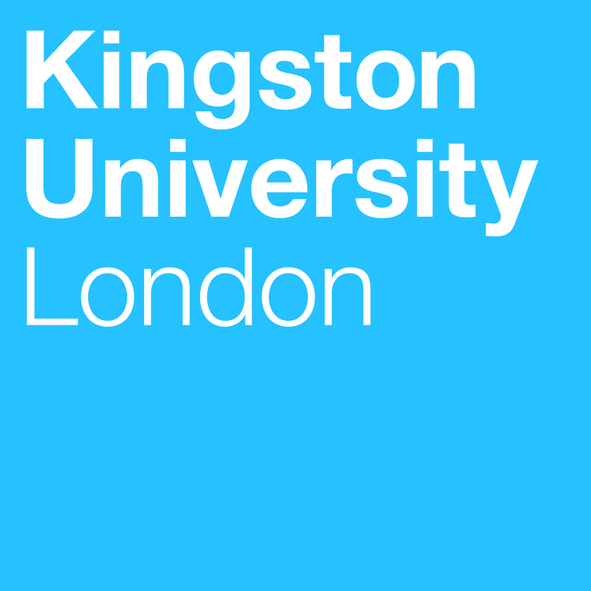 Programme SpecificationTitle of Course: 	Foundation Degree in Special Educational Needs and Inclusive Practice		Date Specification Produced:		September 2013Date Specification Last Revised:		September 2020SECTION 1:	GENERAL INFORMATIONSECTION2: THE PROGRAMMEProgramme IntroductionThere is an ever-growing responsibility for educational settings to meet the individual needs of children with more complex and diverse educational requirements. The impact of national and local legislation has resulted in the requirement of a designated Special Educational Needs Coordinator (SENCO) in every educational setting and school delivering the statutory curriculum. This includes practitioners working in the maintained, private, voluntary and independent sectorsof education in a range of roles including, Managers, Key Workers, Teaching Assistants, Learning Support Assistants and Teachers.In response to the inclusion of children with additional needs into schools, early years settings and other educational establishments, many providers have created attached provision for children with specific difficulties for example, Speech and Language and/or Autistic Spectrum Condition(ASC). Normally when children present with additional needs it is the responsibility of the professionals working with them to ensure that these needs are addressed. This Foundation Degree will provide the opportunity for practitioners to develop their knowledge and skills in the field of special educational needs and inclusive practice whilst maintaining their current roles in settings. It will enable them to ‘learn as they earn’.The Foundation Degree in Special Educational Needsand Inclusive Practice has been developed in collaboration between Kingston University and Partner College Tutors with expertise in the field. Tutors delivering the programme are actively involved in research within the special educational needs and inclusive practice field enabling the dissemination of ‘cutting edge’ theory and practice to students studying on the programme. In addition employers have been engaged in the programme development to ensure that the content is ‘fit for purpose’ and relevant to the needs of the workforce.Their active involvement and specialist contributions are a clear indicator of the value that employers place on the programme. Recent research has shown that students completing this degree have made significant developments in their educational settings that have been positively endorsed by their employers.“The foundation degree is a professional development opportunity for staff. It brings new found confidence and as a school we have seen many benefits. I would certainly encourage others to think about doing this qualification.” (Deputy Head Teacher, 2013)This Foundation Degree provides students with an exciting opportunity to build upon their working experience and to make links between theory and practice. Students who have previously studied this degree have reported significant learning in terms of knowledge gained but have also expressed an increase in personal confidence and the development of transferrable skills that they have been able to utilise in both personal and professional development.  Students that have successfully completed the Foundation Degree have reported that they have had opportunities for career enhancement. Some have taken on posts of responsibility within their settings and others have made the choices to continue their studies in order to gain a full honours degree and subsequently Qualified Teacher Status (QTS) subject to the entry requirements of the Teacher Agency (TA). Ultimately the Foundation Degree in Special Educational needs and Inclusive Practice offers dynamic and exciting learning opportunities for practitioners working within this field to enhance their personal and professional practice.Aims of the ProgrammeThe main aims of the field are to:provide appropriate knowledge and critical understanding of the well-established principles in special and inclusive education and the way in which those principles have developed;deliver the professional, practical skills and competencies which are required to work with children who have additional needs;ensure that students can demonstrate, within their practice, that they have adopted appropriate values and principles of working with children who have additional needs;develop students’ self-awareness and reflection including the ability to evaluate their effect on other people in the environment in which they work;develop students’ ability to understand and apply the principles of evidence-based practice and develop an understanding of the limits of their knowledge, and how these influence analysis and interpretations in the field of special needs and inclusive education within their work context;provide an appropriate understanding of the regulatory and legislative frameworks for special educational needs and inclusive practice and to prepare students to work within these frameworks;provide a suitable basis in terms of transferable skills necessary for employment and possible progression to BA(Hons.) Degree, Early Years Teacher status (EYT) and/or Qualified Teacher Status (QTS) (subject to entry requirements).Intended Learning OutcomesThe programme provides opportunities for students to develop and demonstrate knowledge and understanding, skills and other attributes in the following areas.  The programme outcomes are referenced to the QAA subject benchmarks for Foundation Degree (2010) and the Framework for Higher Education Qualifications in England, Wales and Northern Ireland (2008), and relate to the typical student.Entry RequirementsThe minimum entry qualifications for the programme are:BTEC:			Level 3 National Diploma in related subject and/or equivalentCACHE:		Level 3 Diploma in related subject and/or equivalent			NVQ Level 3 in related subject and/or equivalentPlus:	Employment (paid or voluntary)in an educational setting working with children who have additional needs for a minimum of 16 hours per weekTwo years experience in an educational setting (min 16 hours per week)Programme StructureThis programme is offered in full-time mode, with part-time attendance at university and leads to the award of a Foundation Degree in Special Educational Needs and Inclusive Practice.  Entry is normally at level 4 with qualifications and experience identified in section D.  Transfer from a similar programme is possible at level 5 with passes in comparable level 4 modules – but is at the discretion of the course team.  Intake is normally in September. E1.	Professional and Statutory Regulatory BodiesDepartment for EducationE2.	Work-based learning, including sandwich programmesEmployment (paid or voluntary) in an educational setting for a minimum of 16 hours per week is an essential requirement of this programme although it is the responsibility of individual students to source and secure such employment providing confirmation evidence.  This allows students to reflect upon their own personal experience of working in a setting, to focus on aspects of this experience that they can clearly relate to theoretical concepts and to evaluate the relationship between theory and practice.E3.	Outline Programme StructureEach level is made up of four modules each worth 30 credit points.  Typically a student must complete 120 credits at each level.  The modules will run sequentially enabling students to complete work based tasks and to gather data for formative and summative assessments.  All students will be provided with the University regulations and specific additions that are sometimes required for accreditation by outside bodies (e.g. professional or statutory bodies that confer professional accreditation).  Full details of each module will be provided in module descriptors and student module guides.  Progression to level 6 requires all modules to be passed.Principles of Teaching Learning and Assessment The teaching and learning strategies have been developed to take account of the Kingston University Curriculum Design Principles. The programme utilises a wide range of strategies that will enable all students to be actively engaged throughout the course. These strategies have also been carefully considered to ensure that students are able to meet the learning outcomes of the modules. The teaching and learning strategies include delivering each module sequentially enabling the dates for submission of assignments to be staged across the academic year. This is an important element of work based programmes to enable the planning and collation of data to meet with the demands of employment in the education sector. The range of teaching and learning strategies includes lectures, group work, seminar discussions, peer feedback workshops and practical tasks. Opportunities will be provided for students to gain experience in the use of technology enhanced learning. Some sessions might be delivered remotely, taking into account the current Covid-19 situation.  Experienced tutors will guide students in how to access e-learning professional discussion boards as well as enable students to practice using different technologies in order to enhance their personal and professional knowledge and skills. Practice using different technologies have been planned to take place in a supportive environment before the requirement of skills to be evidenced in any summative assessment.A range of assessments have been designed to enable students to demonstrate the acquisition of key knowledge and skills. These include peer assessments, oral presentations, in-class test, report writing, planning activities, observations and poster presentations. The assessments within each module have been designed to provide formative opportunities that allow students to make links between theory and practice and to receive ‘feed forward’ in preparation for the summative assessments. An important element of the programme is the level of support that is embedded in the design to enable students to be successful. It is acknowledged that most of the students accessing this programme will be mature and experienced workers who may have taken a break from studies or who may not have been in education for some time. The programme has been developed to ensure that students are very well supported. This not only includes opportunities to practice key skills and receive formative feedback prior to summative assessments but also the individual support that will be provided by an allocated Personal Tutor. This role will ensure that students’ progress is monitored closely and individualised tutorial support is available to address any specific issues as they arise.The development of academic skills is also a focus of the first module at level 4 but is also threaded throughout the programme and assessed through formative and summative tasks. Diagnostic testing in the first module and at intervals throughout the course will be utilised by the Personal Tutor to monitor progress in the development of these skills but also to identify where students may need additional help which may come via other tailored support. Students are also given the opportunity to take part in group as well as individual tutorials in order to develop personal and key skills.At the end of Level 5 students will undertake a project that will utilise knowledge and skills accumulated throughout the programme. Students will select an area of interest for an in-depth special project requiring data collection and analysis of working with young children within their employment setting. The topic of the project will be agreed with the module leader. The special project enables students to develop research skills within a work setting and provides them with the foundations for further study if they wish to pursue it. Support for Students and their  LearningStudents are supported by:A Programme Leader based at Kingston University who will be responsible for ensuring that programme reviews incorporate up to date field developments and that quality assurance policies and procedures are adhered to.A Field Liaison Officer who will visit a sample number of students, their mentors and employers in the employment setting as well as tutors in different Colleges to gather important feedback on programme development and enhancement.A designated programme administrator based in the School of Education to ensure effective communication between students, colleges and university staff and who will prepare documentation for university assessment boards. A Personal Tutor who will support individual student progress.Technical support accessed through Kingston UniversityStudySpace – the Kingston University on-line interactive intranet A named Senior Adviser based in the Learning Resource Centre (Kingston Hill Campus)Programme specific Library Resources at Kingston UniversityA substantial Study Skills Centre that provides academic skills support at KUStudent support facilities through Kingston University that provide advice on issues such as finance, regulations, legal matters and international student support Dyslexia and Disability student support at Kingston UniversityThe Students’ Union An induction week at the beginning of each new academic session Specific arrangements have also been made to support students in accessing University resources for the duration of the Foundation Degree. Guidance for the search and selection of resources has also been developed to encourage students to access the breadth of material available to enable success in their studies.Ensuring and Enhancing the Quality of the CourseThe University has several methods for evaluating and improving the quality and standards of its provision.  These include:External examinersBoards of study with student representationAnnual review and developmentPeriodic review undertaken at the subject levelStudent evaluationStaff Student Consultative CommitteeModeration practicesEmployability Statement The Foundation Degree in Special Educational Needs and Inclusive Practice is a work based learning programme. The students who will access this programme are practitioners who may currently be employed in a variety of positions for example, Teaching Assistants, Learning Support Assistants, Key Workers and Special Educational Needs Coordinators in private, voluntary, independent and maintained educational settings working with children from birth to twenty five years of age. The programme has been designed with the engagement of employers to ensure that the content enables students to develop key knowledge and skills in order to enhance their role and to make positive impact upon their settings in terms of ensuring quality learning and development opportunities for babies, children, young people and their families.Approved Variants from the UMS/PCFStudents accessing the programme are employed as practitioners working with children and their families. All modules must be passed without compensation in order to achieve the Foundation Degree.Other sources of information that you may wish to consultwww.education.gov.ukDevelopment of Programme Learning Outcomes in ModulesThis map identifies where the programme learning outcomes are assessed across the modules for this programme.  It provides an aid to academic staff in understanding how individual modules contribute to the programme aims, and a means to help students monitor their own learning, personal and professional development as the programme progresses and a checklist for quality assurance purposes.  Include both core and option modules.S 	indicates where a summative assessment occurs.  F	where formative assessment/feedback occurs.  Indicative Module Assessment MapThis map identifies the elements of assessment for each module.  Course teams are reminded that:There should be no more than three elements of assessment per moduleThere should be no more than one formal examination per module.  Synoptic assessments that test the learning outcomes of more than one module are permittedTechnical AnnexTitle:Foundation Degree in Special Educational Needs and Inclusive PracticeAwarding Institution:Kingston UniversityTeaching Institution:Kingston University, School of EducationLocation:Kingston HillProgramme Accredited by:N/AProgramme Learning OutcomesProgramme Learning OutcomesProgramme Learning OutcomesProgramme Learning OutcomesProgramme Learning OutcomesProgramme Learning OutcomesProgramme Learning OutcomesProgramme Learning OutcomesProgramme Learning OutcomesKnowledge and UnderstandingOn completion of the course students will have knowledge and understanding of:Knowledge and UnderstandingOn completion of the course students will have knowledge and understanding of:Intellectual skills – able to:On completion of the course students will be able to:Intellectual skills – able to:On completion of the course students will be able to:Subject Practical skills On completion of the course students will be able to:Subject Practical skills On completion of the course students will be able to:A1special and inclusive education values and belief systems;special and inclusive education values and belief systems;B1critically analyse the principles of special and inclusive education;critically analyse the principles of special and inclusive education;C1demonstrate the skills required to work within the field of special and inclusive education;demonstrate the skills required to work within the field of special and inclusive education;A2regulatory and legislative frameworks governing pedagogy and practice in special educational needs and inclusive practice;regulatory and legislative frameworks governing pedagogy and practice in special educational needs and inclusive practice;B2understand principal methods of academic and professional inquiry;understand principal methods of academic and professional inquiry;C2plan, deliver, assess, monitor and record specific developments and learning activities;plan, deliver, assess, monitor and record specific developments and learning activities;A3differences and diversity that challenge stereotypes, counter discrimination and promote respect for a range of life-styles and cultures;differences and diversity that challenge stereotypes, counter discrimination and promote respect for a range of life-styles and cultures;B3communicate information, argument and analysis;communicate information, argument and analysis;C3differentiate to accommodate individual needs;differentiate to accommodate individual needs;A4theories of pedagogy, learning, development, curriculum and assessment for children;theories of pedagogy, learning, development, curriculum and assessment for children;B4be independent, autonomous learners.be independent, autonomous learners.C4develop collaborative and cooperative working roles commensurate with multi-professional and multi-agency practice;develop collaborative and cooperative working roles commensurate with multi-professional and multi-agency practice;A5interprofessional relationships and group working;interprofessional relationships and group working;C5demonstrate suitable strategies for effective organisation and time management.demonstrate suitable strategies for effective organisation and time management.A6how to access and review literature and research to underpin evidence-based practice;how to access and review literature and research to underpin evidence-based practice;A7how to engage in self-evaluation, reflection analysis and synthesis.how to engage in self-evaluation, reflection analysis and synthesis.Key SkillsKey SkillsKey SkillsKey SkillsKey SkillsKey SkillsKey SkillsKey SkillsKey SkillsSelf Awareness SkillsSelf Awareness SkillsCommunication SkillsCommunication SkillsInterpersonal SkillsInterpersonal SkillsAK1Take responsibility for  own learning and plan for and record own personal developmentTake responsibility for  own learning and plan for and record own personal developmentBK1Express ideas clearly and unambiguously in writing and the spoken workExpress ideas clearly and unambiguously in writing and the spoken workCK1Work well  with others in a group or teamWork well  with others in a group or teamAK2Recognise own academic strengths and weaknesses, reflect on performance and progress and respond to feedbackRecognise own academic strengths and weaknesses, reflect on performance and progress and respond to feedbackBK2Present, challenge and defend  ideas and results effectively orally and in writingPresent, challenge and defend  ideas and results effectively orally and in writingCK2Work flexibly and respond to changeWork flexibly and respond to changeAK3Organise self effectively, agreeing and setting realistic targets, accessing support where appropriate and managing time to achieve targetsOrganise self effectively, agreeing and setting realistic targets, accessing support where appropriate and managing time to achieve targetsBK3Actively listen and respond appropriately to ideas of othersActively listen and respond appropriately to ideas of othersCK3Discuss and debate with others and make concession to reach agreementDiscuss and debate with others and make concession to reach agreementAK4Work effectively with limited supervision in unfamiliar contextsWork effectively with limited supervision in unfamiliar contextsCK4Give, accept and respond to constructive feedbackGive, accept and respond to constructive feedbackCK5Show sensitivity and respect for diverse values and beliefsShow sensitivity and respect for diverse values and beliefsResearch and information Literacy SkillsResearch and information Literacy SkillsNumeracy SkillsNumeracy SkillsManagement & Leadership SkillsManagement & Leadership SkillsDK1Search for and select relevant sources of informationSearch for and select relevant sources of informationEK1Collect data from primary and secondary sources and use appropriate methods to manipulate and analyse this dataCollect data from primary and secondary sources and use appropriate methods to manipulate and analyse this dataFK1Determine the scope of a task (or project)Determine the scope of a task (or project)DK2Critically evaluate information and use it appropriatelyCritically evaluate information and use it appropriatelyEK2Present and record data in appropriate formatsPresent and record data in appropriate formatsFK2Identify resources needed to undertake the task (or project) and to schedule and manage the resourcesIdentify resources needed to undertake the task (or project) and to schedule and manage the resourcesDK3Apply the ethical and legal requirements in both the access and use of informationApply the ethical and legal requirements in both the access and use of informationEK3Interpret and evaluate data to inform and justify argumentsInterpret and evaluate data to inform and justify argumentsFK3Evidence ability to successfully complete and evaluate a task (or project), revising the plan where necessaryEvidence ability to successfully complete and evaluate a task (or project), revising the plan where necessaryDK4Accurately cite and reference information sourcesAccurately cite and reference information sourcesEK4Be aware of issues of selection, accuracy and uncertainty in the collection and analysis of dataBe aware of issues of selection, accuracy and uncertainty in the collection and analysis of dataFK4Motivate and direct others to enable an effective contribution from all participantsMotivate and direct others to enable an effective contribution from all participantsDK5Use software and IT technology as appropriateUse software and IT technology as appropriateCreativity and Problem Solving SkillsCreativity and Problem Solving SkillsGK1Apply scientific and other knowledge to analyse and evaluate information and data and to find solutions to problemsApply scientific and other knowledge to analyse and evaluate information and data and to find solutions to problemsGK2Work with complex ideas and justify judgements made through effective use of evidenceWork with complex ideas and justify judgements made through effective use of evidenceTeaching/learning methods and strategiesTeaching/learning methods and strategiesTeaching/learning methods and strategiesTeaching/learning methods and strategiesTeaching/learning methods and strategiesTeaching/learning methods and strategiesTeaching/learning methods and strategiesTeaching/learning methods and strategiesTeaching/learning methods and strategiesThe range of learning and teaching strategies includes:The range of learning and teaching strategies includes:Field workFormal lectures WorkshopsField workFormal lectures WorkshopsField workFormal lectures WorkshopsCase studiesBlended learningSeminarsCase studiesBlended learningSeminarsCase studiesBlended learningSeminarsDistance learning tasksIndependent learningGroup and individual tutorialsAssessment strategiesAssessment strategiesAssessment strategiesAssessment strategiesAssessment strategiesAssessment strategiesAssessment strategiesAssessment strategiesAssessment strategiesThe assessment strategies employed in the Fields include the following:EssaysTestsThe assessment strategies employed in the Fields include the following:EssaysTestsResearch projectOral presentationsPoster presentationsResearch projectOral presentationsPoster presentationsResearch projectOral presentationsPoster presentationsReportsPeer assessmentsWork place observationsReportsPeer assessmentsWork place observationsReportsPeer assessmentsWork place observationsActivity PlanningCase studiesReflective logs and testimonials validated by employersLevel 4 (all core)Level 4 (all core)Level 4 (all core)Level 4 (all core)Level 4 (all core)Level 4 (all core)Compulsory modulesModule codeCredit ValueLevel % course-workTeaching BlockPersonal and Professional Development through Reflective PracticeQF40003041001Learning, Teaching and  Development in the field of Special and Inclusive EducationQF41203041001Inclusive Practice QF41303041002Child Protection and Ethical Practices of Working with ChildrenQF40203041001002Progression to level 5 requires all modules to be passed.Students exiting the programme at this point who have successfully completed 120 credits are eligible for the award of Certificate of Higher Education.Progression to level 5 requires all modules to be passed.Students exiting the programme at this point who have successfully completed 120 credits are eligible for the award of Certificate of Higher Education.Progression to level 5 requires all modules to be passed.Students exiting the programme at this point who have successfully completed 120 credits are eligible for the award of Certificate of Higher Education.Progression to level 5 requires all modules to be passed.Students exiting the programme at this point who have successfully completed 120 credits are eligible for the award of Certificate of Higher Education.Progression to level 5 requires all modules to be passed.Students exiting the programme at this point who have successfully completed 120 credits are eligible for the award of Certificate of Higher Education.Progression to level 5 requires all modules to be passed.Students exiting the programme at this point who have successfully completed 120 credits are eligible for the award of Certificate of Higher Education.Level 5 (at least 60 credits = core)Level 5 (at least 60 credits = core)Level 5 (at least 60 credits = core)Level 5 (at least 60 credits = core)Level 5 (at least 60 credits = core)Level 5 (at least 60 credits = core)Compulsory modulesModule codeCredit ValueLevel % course-workTeaching BlockEffective Communication SkillsQF50303051001International Systems to Support LearningQF51103051001Leadership in the field of Special and Inclusive EducationQF51203051002Special ProjectQF50503051002Level 4Level 4Level 4Level 4Level 5Level 5Level 5Level 5Module CodeQF4000Pers&ProfQF4120Learn, Teach & DevQF4130Inclusive PracQF4020CP & EthicsQF5030Effec CommQF5110Intern SysQF5120LeadershipQF5050Special ProjProgramme Learning OutcomesKnowledge & UnderstandingA1FSFSF/SProgramme Learning OutcomesKnowledge & UnderstandingA2FSFFProgramme Learning OutcomesKnowledge & UnderstandingA3FSProgramme Learning OutcomesKnowledge & UnderstandingA4FSSFProgramme Learning OutcomesKnowledge & UnderstandingA5FSF/SSProgramme Learning OutcomesKnowledge & UnderstandingA6FFSProgramme Learning OutcomesKnowledge & UnderstandingA7SFFProgramme Learning OutcomesIntellectual SkillsB1SSProgramme Learning OutcomesIntellectual SkillsB2FFF/SSProgramme Learning OutcomesIntellectual SkillsB3FFFSProgramme Learning OutcomesIntellectual SkillsB4SSProgramme Learning OutcomesPractical SkillsC1FSSFProgramme Learning OutcomesPractical SkillsC2FSFProgramme Learning OutcomesPractical SkillsC3SProgramme Learning OutcomesPractical SkillsC4FFSSProgramme Learning OutcomesTransferable SkillsDK1SSSProgramme Learning OutcomesTransferable SkillsDK2FSSF/SProgramme Learning OutcomesTransferable SkillsDK3FSSProgramme Learning OutcomesTransferable SkillsDK4F/SFFFProgramme Learning OutcomesTransferable SkillsDK5FSFFModuleModuleModuleModuleModuleCoursework 1Coursework 1Coursework 1Coursework 1Coursework 2Coursework 2Coursework 2Coursework 2Level Module NameModule codeCredit valueCore/optionType of courseworkWord LengthWeighting %S/F*Type of courseworkWord LengthWeighting %S/F*4Personal and Professional Development through Reflective PracticeQF400030CoreSelf Evaluation and Reflective Log10000FLiterature Review2,500 words 100S4Learning, Teaching and  Development in the field of Special and Inclusive EducationQF412030CoreObservation200030SCase Study300070S4Inclusive Practice QF413030CoreReflective Account of Visit (500 words)Observation and Individual Plan (2,000 words)Reflective Account (1,500 words) Essay4,000100F/S4Child Protection and Ethical Practices of Working with ChildrenQF402030CoreReport2,500 words 100SWork based learning scenarios0F5Effective Communication SkillsQF503030CorePeerPresentation200050F/SEssay300050S5International Systems to Support LearningQF511030CoreCritical Analysis of two International Systems or ‘Tools for Learning’4000100S5Leadership in the field of Special and Inclusive EducationQF512030CorePresentation15000F/SReflective Essay2,500 100S5Special ProjectQF505030CoreResearch Plan 500 0F/SIndependentresearch4000100Final Award(s):Foundation Degree in  Special Educational Needs and Inclusive PracticeIntermediate Award(s):Certificate in Higher EducationMinimum period of registration:2 YearsMaximum period of registration:4 YearsFHEQ Level for the Final Award:Level 5QAA Subject Benchmark:Foundation Degree (2010)Modes of Delivery:Full Time with Part Time AttendanceLanguage of Delivery:EnglishFaculty:Health, Social Care and EducationSchool:Education, Midwifery and Social WorkJACS code:This is the Joint Academic Coding System (JACS) agreed jointly by UCAS and HESA.  UCAS Code:X360 